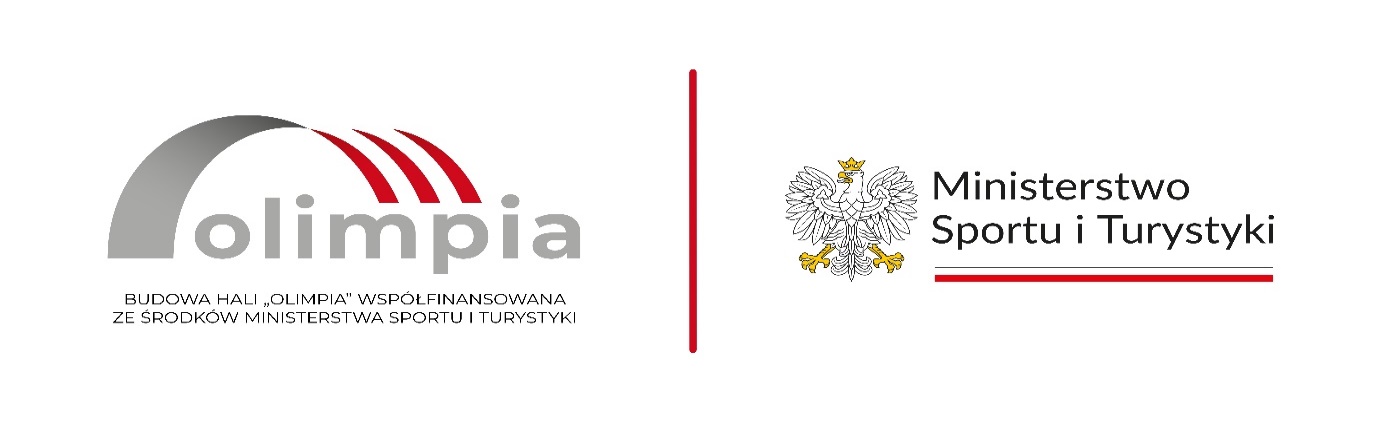 Włocławek, dnia 11 stycznia 2024 r.ZP.272.1.33.2023INFORMACJA Z OTWARCIA OFERTDotyczy: postępowanie o udzielenie zamówienia publicznego pn. „Budowa nowego boiska wielofunkcyjnego o wymiarach pola gry 20 m x 40 m wraz z zadaszeniem o stałej konstrukcji przy Zespole Szkół im. Marii Grodzickiej w Lubrańcu – Marysinie” prowadzone w trybie podstawowym na podstawie art. 275 pkt 1 ustawy z dnia 11 września 2019 r. - Prawo zamówień publicznych (Dz. U. z 2023 r., poz. 1605, ze zm.) (bez negocjacji).OGŁOSZENIE O ZAMÓWIENIU nr 2023/BZP 00564813 z dnia 2023-12-20ID postępowania: ocds-148610-70b14c06-9f33-11ee-948d-82b0c04ef850Działając na podstawie art. 222 ust. 5 ustawy z dnia 11 września 2019 r. - Prawo zamówień publicznych informuję, o:1) nazwach albo imionach i nazwiskach oraz siedzibach lub miejscach prowadzonej działalności gospodarczej albo miejscach zamieszkania wykonawców, których oferty zostały otwarte;2) cenach lub kosztach zawartych w ofertach.Oferta nr 1DELMAR Marzena Starzyńskaul. Stefana Okrzei 5987-800 WłocławekCena oferty brutto: 10.800.000,00 złOferta nr 2Przedsiębiorstwo Wielobranżowo – Usługowo – Produkcyjne „Przembud” Sp. z o.o.ul. Falbanka 18, 87-800 WłocławekCena oferty brutto: 9.206.500,80 złOferta nr 3Girder Sp. z o.o.ul. Aleja Jana Pawła II 111, 87-800 WłocławekCena oferty brutto: 8.889.202,94 złOferta nr 4BWD Sp. z o.o.Fabianki 76a, 87-811 FabiankiCena brutto: 13.480.000,00 złOferta nr 5Urbański Sp. z o.o.ul. Bolesława Chrobrego 151, 87-100 ToruńCena oferty brutto: 9.894.645,68 złOferta nr 6KONSORCJUM FIRM: KA-BO BORKOWSKI Spółka Komandytowa (LIDER KONSORCJUM)ul. Płocka 28 B,  87-800 Włocławek, FIDEM BUDOWNICTWO JOANNA TARNECKA (PARTNER KONSORCJUM)ul. Licealna 2/16, 87-610 Dobrzyń nad WisłąCena oferty brutto: 9.290.000,00 złOferta nr 7KB Sp. z o.o. Kamień Duży 1C14-200 IławaCena oferty brutto: 11.400.000,00 złOferta nr 8MBI Sp. z o.o.ul. Wojskowa 11, 87-800 WłocławekCena oferty brutto: 8.979.000,00 złRoman GołębiewskiStarosta WłocławskiDo zamieszczenia:1. Strona internetowa prowadzonego postępowania2. a/a